             บันทึกข้อความ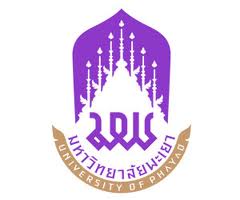 หน่วยงาน 								โทร.ที่  		วันที่ เรื่อง ขออนุมัติขยายระยะเวลาการส่งตัวชี้วัดประเมินผลสำเร็จของโครงการวิจัยเรียน  อธิการบดีตามที่ มหาวิทยาลัยพะเยาได้อนุมัติทุนอุดหนุนโครงการวิจัย ประจำปีงบประมาณ พ.ศ. .............. ให้กับข้าพเจ้า ........................... สังกัดคณะ ........................ สัญญาเลขที่ ...............โครงการ “................................” งบประมาณ .............. บาท (.........................บาทถ้วน)            มีระยะเวลาการดำเนินโครงการตั้งแต่วันที่ ....................... ถึงวันที่ ................. และมีตัวชี้วัดประเมินผลสำเร็จของโครงการวิจัย โดยมีรายละเอียดดังนี้1.						จำนวน			เรื่อง2. 						จำนวน			เรื่อง3. 						จำนวน			เรื่อง บัดนี้ ข้าพเจ้าได้ดำเนินโครงการวิจัยเสร็จสิ้นแล้ว ขอนำส่งตัวชี้วัดประเมินผลสำเร็จของโครงการวิจัย คือ.........................................ส่วนตัวชี้วัดประเมินผลสำเร็จ
ของโครงการวิจัยที่ระบุไว้ในสัญญายังไม่ดำเนินการไม่แล้วเสร็จ เนื่องจาก........(ชี้แจงเหตุผลการขยายระยะเวลาการส่ง KPI )................จึงขออนุมัติขยายระยะเวลาการส่งตัวชี้วัดประเมินผลสำเร็จของโครงการวิจัย โดยกำหนดส่งภายใน .............................ปี พ.ศ. .............หากดำเนินการเสร็จสิ้น ข้าพเจ้าจะจัดส่งให้กับทางมหาวิทยาลัยต่อไป                      จึงเรียนมาเพื่อโปรดพิจารณาอนุมัติ  จะขอบคุณยิ่ง                        (.....ระบุชื่อหัวหน้าโครงการวิจัย...)                               หัวหน้าโครงการวิจัย